THE AMERICAN LEGION NATIONAL HEADQUARTERS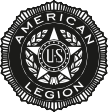  	Notific a tio n o f P ost/S quadr o n C ommander s & A djutan t s	Department of	Post No.	DatePOST COMMANDEREnter Member ID #IncumbentNewly Elected/AppointedNamePhoneCellHomeWorkEmailPOST ADJUTANTEnter Member ID #IncumbentNewly Elected/AppointedNamePhoneCellHomeWorkEmail(Complete this section if Post has an SAL Squadron.)SQUADRON COMMANDEREnter Member ID #IncumbentNewly Elected/AppointedNamePhoneCellHomeWorkEmailSQUADRON ADJUTANTEnter Member ID #IncumbentNewly Elected/AppointedNamePhoneCellHomeWorkEmailSIGNATURE OF POST ADJUTANT